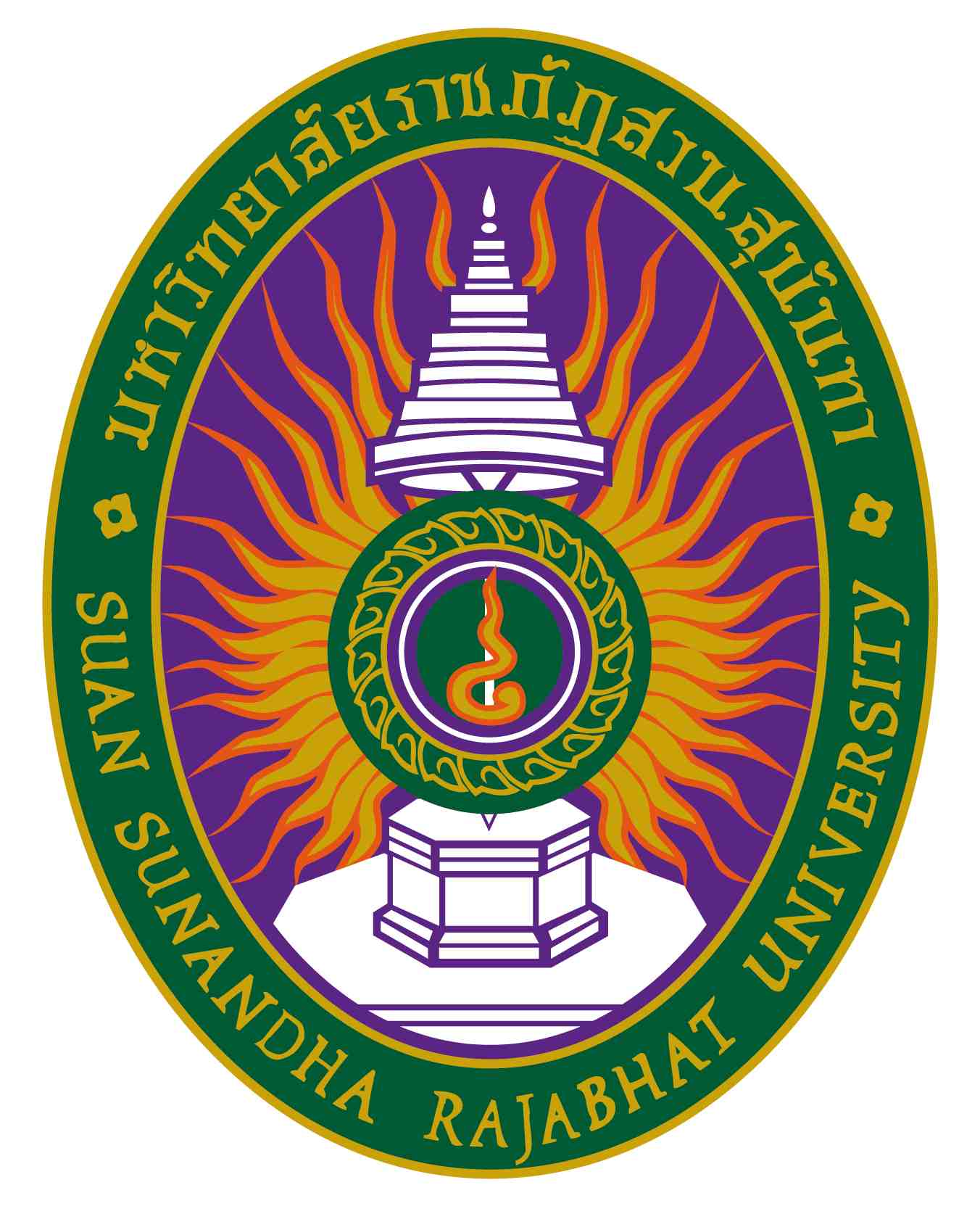 รายละเอียดของรายวิชา (Course Specification)รหัสวิชา    FIN 2105   รายวิชา      ภาษีอากรธุรกิจสาขาวิชา    การเงินการธนาคาร  คณะ/วิทยาลัย   คณะวิทยาการจัดการ      มหาวิทยาลัยราชภัฏสวนสุนันทาภาคการศึกษา   2    ปีการศึกษา     2566หมวดที่ 1 ข้อมูลทั่วไป1. รหัสและชื่อรายวิชา		รหัสวิชา	FIN  2105ชื่อรายวิชาภาษาไทย		ภาษีอากรธุรกิจชื่อรายวิชาภาษาอังกฤษ		Business Taxation2. จำนวนหน่วยกิต			3(3-0-6)	3. หลักสูตรและประเภทของรายวิชา3.1  หลักสูตร    	หลักสูตรบริหารธุรกิจบัณฑิต  สาขาวิชา การเงินการธนาคาร					Bachelor of Business Administration Program in Finance and Banking3.2 ประเภทของรายวิชา  		วิชาแกน4. อาจารย์ผู้รับผิดชอบรายวิชาและอาจารย์ผู้สอน			4.1 อาจารย์ผู้รับผิดชอบรายวิชา		รศ.ดร.กฤษฎา  สังขมณี4.2 อาจารย์ผู้สอน                                        รศ.ดร.กฤษฎา  สังขมณี	5.  สถานที่ติดต่อ			คณะวิทยาการจัดการ / E – Mail                                                         รศ.ดร.กฤษฎา  สังขมณี (krisada.su@ssru.ac.th)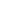 6. ภาคการศึกษา / ชั้นปีที่เรียน		6.1 ภาคการศึกษาที่ 	2/2566   / ชั้นปีที่ ……1-4……6.2 จำนวนผู้เรียนที่รับได้	ประมาณ  ……200……  คน7. รายวิชาที่ต้องเรียนมาก่อน(Pre-requisite)  (ถ้ามี)	ไม่มี8. รายวิชาที่ต้องเรียนพร้อมกัน (Co-requisites)(ถ้ามี)	ไม่มี9. สถานที่เรียน	      คณะวิทยาการจัดการ มหาวิทยาลัยราชภัฏสวนสุนันทา10.วันที่จัดทำหรือปรับปรุง วันที่  8  เดือนพฤศจิกายน พ.ศ.2566รายละเอียดของรายวิชาครั้งล่าสุดหมวดที่ 2 จุดมุ่งหมายและวัตถุประสงค์1. จุดมุ่งหมายของรายวิชา1.1  เพื่อให้ผู้เรียนมีความรู้และความเข้าใจในความจำเป็นในการศึกษาเกี่ยวกับภาษีอากรธุรกิจ            	1.2  เพื่อให้ผู้เรียนมีความรู้และเข้าใจถึงนโยบายภาษีอากร   และหลักเกณฑ์ใน   การจัดเก็บ และรายละเอียดในการปฏิบัติเกี่ยวกับการภาษีอากรทางด้านสรรพากร สรรพสามิต และศุลกากร1.3 เพื่อให้ผู้เรียนมีความรู้และความเข้าใจในการปฏิบัติตนในคำนวณภาษี การยื่นแบบรายการ และการเสียภาษีทางธุรกิจ และนำความรู้ไปประยุกต์ใช้ให้เกิดประโยชน์ต่อตนเองเพื่อให้เกิดคุณภาพในการดำเนินธุรกิจ1.4  เพื่อให้ผู้เรียนมีความรู้และความเข้าใจในเรื่องการอุทธรณ์ต่อพนักงานเจ้าหน้าที่ในเรื่องภาษีอากรแต่ละประเภท ปัญหาต่างๆ ในเรื่องภาษีอากรธุรกิจ2. วัตถุประสงค์ในการพัฒนา/ปรับปรุงรายวิชา1. ปรับเปลี่ยนกรณีศึกษาหมวดที่ 3 ลักษณะและการดำเนินการ1. คำอธิบายรายวิชาความรู้ทั่วไปเกี่ยวกับภาษีอากรธุรกิจ นโยบายภาษีอากร หลักเกณฑ์ในการจัดเก็บ และรายละเอียดในการปฏิบัติ เกี่ยวกับการภาษีอากรทางด้านสรรพากร สรรพสามิต และศุลกากร คำนวณภาษี การยื่นแบบรายการ และการเสียภาษีทางธุรกิจ การอุทธรณ์ต่อพนักงานเจ้าหน้าที่ในเรื่องภาษีอากรแต่ละประเภท ปัญหาต่างๆ ในเรื่องภาษีอากรธุรกิจ	The general overview of business taxation, tax policy, tax collection, and the practical tax rules for Revenue, Excise and Customs, tax calculation and tax filing, and the administrative procedures in assessing and appealing of various tax problems  
2. จำนวนชั่วโมงที่ใช้ต่อภาคการศึกษา3. จำนวนชั่วโมงต่อสัปดาห์ที่อาจารย์ให้คำปรึกษาและแนะนำทางวิชาการแก่นักศึกษาเป็นรายบุคคล	3.1 ปรึกษาด้วยตนเองที่ห้องพักอาจารย์ผู้สอน อาคาร 57 คณะวิทยาการจัดการ 	3.2 ปรึกษาผ่านโทรศัพท์ที่ทำงาน / มือถือ  หมายเลข  02-160-1518	3.3 ปรึกษาผ่านจดหมายอิเล็กทรอนิกส์ (E-Mail)                        รศ.ดร.กฤษฎา  สังขมณี (krisada.su@ssru.ac.th)              3.4 ปรึกษาผ่านเครือข่ายสังคมออนไลน์ (Face book/Twitter/Line) 	3.5 ปรึกษาผ่านเครือข่ายคอมพิวเตอร์ (Internet/Web board)                       รศ.ดร.กฤษฎา  สังขมณี (krisada.su@ssru.ac.th)หมวดที่ 4 การพัฒนาผลการเรียนรู้ของนักศึกษา1. คุณธรรม  จริยธรรม1.1   คุณธรรม จริยธรรมที่ต้องพัฒนา	(1) มีจิตสำนึกและตระหนักในคุณธรรม จริยธรรม จรรยาบรรณ ความเสียสละและความซื่อสัตย์สุจริต 	(2) มีวินัย ตรงต่อเวลา และความรับผิดชอบต่อตนเอง สังคม และสิ่งแวดล้อม 	(3) มีพฤติกรรมที่แสดงถึงการเคารพสิทธิของผู้อื่นและศักด์ศรีของความเป็นมนุษย์1.2   วิธีการสอน(1) กำหนดให้มีวัฒนธรรมองค์กร เพื่อเป็นการปลูกฝังให้นักศึกษามีระเบียบวินัย โดยเน้นการเข้าชั้นเรียนให้ตรงเวลาตลอดจนการแต่งกายที่เป็นไปตามระเบียบของมหาวิทยาลัย นักศึกษาต้องมีความรับผิดชอบโดยในการทำงานกลุ่มนั้นต้องฝึกให้รู้หน้าที่ของการเป็นผู้นำกลุ่มและการเป็นสมาชิกกลุ่ม มีความซื่อสัตย์โดยต้องไม่กระทำการทุจริตในการสอบหรือลอกการบ้านของผู้อื่น เป็นต้น และมีการจัดกิจกรรมส่งเสริมคุณธรรมจริยธรรม และจรรยาบรรณทางวิชาชีพ เช่น การยกย่องนักศึกษาที่ทำดี ทำประโยชน์แก่ส่วนรวม มีความเสียสละ และปฏิบัติตนตามครรลองครองธรรม1.3    วิธีการประเมินผล(1) ประเมินจากการตรงเวลาของนักศึกษาในการเข้าชั้นเรียน การส่งงานตามกำหนดระยะเวลาที่มอบหมาย และการร่วมกิจกรรม(2) ประเมินจากการมีวินัยและพร้อมเพรียงของนักศึกษาในการเข้าร่วมกิจกรรม(3) ประเมินจากการกระทำทุจริตในการสอบ(4) ประเมินจากความรับผิดชอบในหน้าที่ที่ได้รับมอบหมาย(5) ประเมินจากการรับฟังและยอมรับความคิดเห็นของผู้อื่น2. ความรู้2.1   ความรู้ที่ต้องพัฒนา		(1) มีความรู้และความเข้าใจเกี่ยวกับหลักการและทฤษฎีที่สำคัญในเนื้อหาสาขาวิชาที่ศึกษา 	(2) สามารถติดตามความก้าวหน้าทางวิชาการและต่อยอดองค์ความรู้ในศาสตร์ที่เกี่ยวข้อง 	(3) สามารถบูรณาการความรู้ในสาขาวิชาที่ศึกษากับความรู้ในศาสตร์อื่นๆที่เกี่ยวข้อง2.2   วิธีการสอน(1)  ใช้รูปแบบการเรียนการสอนหลากหลายรูปแบบ จัดกิจกรรมส่งเสริมการเรียนรู้โดยเน้นผู้เรียนเป็นสำคัญ และเน้นหลักการทางทฤษฎี และการประยุกต์ใช้ทางการปฎิบัติในสภาพแวดล้อมจริงโดยทันต่อการเปลี่ยนแปลงทางเศรษฐกิจ สังคม และเทคโนโลยี ทั้งนี้ให้เป็นไปตามลักษณะของรายวิชา ตลอดจนเนื้อหาสาระของรายวิชานั้นๆ นอกจากนี้ควรจัดให้มีการเรียนรู้จากสถานการณ์จริงโดยการศึกษาดูงาน หรือเชิญผู้เชี่ยวชาญที่มีประสบการณ์ตรงมาเป็นวิทยากรพิเศษเฉพาะเรื่อง ตลอดจนฝึกปฏิบัติงานในสถานประกอบการ2.3    วิธีการประเมินผล(1) การทดสอบย่อย(2) การสอบกลางภาคเรียนและปลายภาคเรียน(3) ประเมินจากรายงานที่นักศึกษาจัดทำ(4) ประเมินจากแผนธุรกิจหรือโครงการที่นำเสนอ(5) ประเมินจากการนำเสนอรายงานในชั้นเรียน			(6) ประเมินจากรายวิชาสหกิจศึกษา/การฝึกประสบการณ์วิชาชีพบริหารธุรกิจ3.ทักษะทางปัญญา3.1   ทักษะทางปัญญาที่ต้องพัฒนา	(1) มีความคิดริเริ่มสร้างสรรค์อย่างมีเหตุผลและเป็นระบบ 	(2) สามารถสืบค้น จำแนก และวิเคราะห์ข้อมูลหรือสารสนเทศ เพื่อให้เกิดทักษะในการแก้ปัญหา 	(3) สามารถประยุกต์ความรู้และทักษะกับการแก้ปัญหาทางธุรกิจได้อย่างเหมาะสม3.2   วิธีการสอน(1)  ในการเรียนการสอน ต้องฝึกกระบวนการคิดอย่างสร้างสรรค์ตั้งแต่เริ่มเข้าศึกษาโดยเริ่มต้นจากปัญหาที่ง่ายและเพิ่มระดับความยากขึ้นเรื่อยๆ ทั้งนี้ต้องจัดให้เหมาะสมและสอดคล้องกับรายวิชา มีการจัดการสอนแบบเน้นผู้เรียนเป็นสำคัญ โดยใช้วิธีการสอนที่หลากหลาย เช่น การอภิปรายกลุ่ม การทำกรณีศึกษา และการจัดทำโครงการ เป็นต้น รวมถึงให้มีการฝึกปฏิบัติจริงในสถานประกอบการ เพื่อเป็นการเรียนวิธีการแก้ปัญหาในสถานการณ์จริง3.3    วิธีการประเมินผล(1)  ประเมินผลจาก การทดสอบย่อย การสอบกลางภาคและปลายภาค โดยใช้กรณีศึกษาหรือโจทย์ปัญหา(2) ประเมินผลจากการรายงานผลการศึกษาค้นคว้า โครงงาน งานวิจัย โดยการนำเสนอหน้าชั้นเรียนและเอกสารรายงาน(3) ประเมินผลจากรายวิชาสหกิจศึกษา หรือการฝึกประสบการณ์วิชาชีพบริหารธุรกิจ4. ทักษะความสัมพันธ์ระหว่างบุคคลและความรับผิดชอบ4.1   ทักษะความสัมพันธ์ระหว่างบุคคลและความรับผิดชอบที่ต้องพัฒนา 	(1)  มีความรับผิดชอบในงานที่ได้รับมอบหมาย 	(2)  สามารถทำงานเป็นทีมในบทบาทของผู้นำหรือผู้ร่วมงาน ตามที่ได้รับมอบหมายอย่างเหมาะสม 	(3) มีมนุษยสัมพันธ์ที่ดี และสามารถปรับตัวเข้ากับสถานการณ์ที่เกี่ยวข้องได้เป็นอย่างดี4.2   วิธีการสอน(1)  จัดกิจกรรมการเรียนการสอนในรายวิชา โดยให้นักศึกษาเรียนรู้แบบร่วมมือ ฝึกการทำงานเป็นทีม ตลอดจนมีการสอดแทรกเรื่องความรับผิดชอบต่อตนเองและสังคม การมีมนุษยสัมพันธ์ และการปรับตัวให้เข้ากับสถานการณ์ที่เกี่ยวข้อง4.3    วิธีการประเมินผล(1) ประเมินจากการสังเกตพฤติกรรม และการแสดงออกของนักศึกษาในการร่วมอภิปราย หรือการนำเสนอรายงานกลุ่มในชั้นเรียน  (2) ประเมินจากการสังเกตพฤติกรรมที่แสดงออกในการร่วมกิจกรรมต่างๆ5. ทักษะการวิเคราะห์เชิงตัวเลข การสื่อสาร และการใช้เทคโนโลยีสารสนเทศ5.1  ทักษะการวิเคราะห์เชิงตัวเลข การสื่อสาร และการใช้เทคโนโลยีสารสนเทศที่ต้องพัฒนา	(1) สามารถเลือกและประยุกต์ใช้เทคนิคทางคณิตศาสตร์และสถิติที่เกี่ยวข้องได้อย่างเหมาะสม 	(2) สามารถเลือกวิธีการสื่อสารและรูปแบบการนำเสนอให้ผู้อื่นเข้าใจได้อย่างมีประสิทธิภาพ 	(3) สามารถเลือกและใช้เทคโนสารสนเทศได้อย่างเหมาะสม5.2  วิธีการสอน 	(1)  จัดกิจกรรมการเรียนการสอนในบางรายวิชาต่างๆ โดยให้นักศึกษาได้วิเคราะห์สถานการณ์จำลอง หรือกรณีศึกษา โดยใช้เทคนิคทางคณิตศาสตร์และสถิติที่เกี่ยวข้อง และนำเสนอรายงานการแก้ปัญหาที่เหมาะสมในชั้นเรียน ตลอดจนมอบหมายงานในรายวิชาต่างๆ เพื่อให้นักศึกษาพัฒนาความสามารถในการใช้เทคโนโลยีสารสนเทศ5.3  วิธีการประเมินผล(1) ประเมินจากเทคนิคการนำเสนอโดยการเลือกใช้เครื่องมือทางเทคโนโลยีสารสนเทศ หรือคณิตศาสตร์และสถิติที่เกี่ยวข้อง(2) ประเมินจากความสามารถในการอธิบายความ และการอภิปรายกรณีศึกษาที่มีการนำเสนอต่อชั้นเรียน6. ด้านอื่นๆไม่มีหมายเหตุสัญลักษณ์ 	หมายถึง	ความรับผิดชอบหลัก สัญลักษณ์ 	หมายถึง	ความรับผิดชอบรอง เว้นว่าง	หมายถึง	ไม่ได้รับผิดชอบซึ่งจะปรากฏอยู่ในแผนที่แสดงการกระจายความรับผิดชอบมาตรฐานผลการเรียนรู้จากหลักสูตรสู่รายวิชา (Curriculum Mapping)หมวดที่ 5 แผนการสอนและการประเมินผล1. แผนการสอน2. แผนการประเมินผลการเรียนรู้หมวดที่ 6 ทรัพยากรประกอบการเรียนการสอน1. ตำราและเอกสารหลักกลุ่มนักวิชาการภาษีอากร.  ภาษีอากรตามประมวลรัษฎากร. กรุงเทพมหานคร : โรงพิมพ์เรือนแก้วการพิมพ์ 2. เอกสารและข้อมูลสำคัญ2.1 รองศาสตราจารย์สมคิด บางโม การภาษีอากร. กรุงเทพมหานคร : โรงพิมพ์ จูน พับลิชชิ่ง จำกัด2.2 ประมวลรัษฎากร3. เอกสารและข้อมูลแนะนำ	www.elf.ssru.ac.thกรมสรรพากร. ความรู้เกี่ยวกับภาษีอากร (online). Available : www.rd.go.th กรมสรรพสามิต www.excise.go.thกรมศุลกากร www.customs.go.thหมวดที่ 7 การประเมินและปรับปรุงการดำเนินการของรายวิชา1. กลยุทธ์การประเมินประสิทธิผลของรายวิชาโดยนักศึกษา1) การสนทนากลุ่มระหว่างผู้สอนและผู้เรียน 2) แบบประเมินผู้สอน และแบบประเมินรายวิชา2. กลยุทธ์การประเมินการสอน1) ผลคะแนนการสอบของนักศึกษา2) สัมภาษณ์ตัวแทนนักศึกษา 3) แบบประเมินผู้สอน3. การปรับปรุงการสอน          1) มีการประชุมอาจารย์ที่สอนในรายวิชาเดียวกัน เพื่อหารือปัญหาการเรียนรู้ของนักศึกษาและร่วมกันหาแนวทางแก้ไข4. การทวนสอบมาตรฐานผลสัมฤทธิ์ของนักศึกษาในรายวิชา		การทวนสอบในระดับรายวิชาควรให้นักศึกษาประเมินการเรียนการสอนในระดับรายวิชา มีคณะกรรมการพิจารณาความเหมาะสมของข้อสอบให้เป็นไปตามแผนการสอน มีการประเมินข้อสอบโดยคณะกรรมการประเมินข้อสอบประจำสาขาทั้งนี้ผู้สอน ได้มีการวางแผนการทวนสอบดังนี้		1) การสุ่มตรวจผลงานของนักศึกษาโดยอาจารย์ประจำรายวิชา- ผลคะแนนการสอบของนักศึกษา 2) สุ่มสอบสัมภาษณ์นักศึกษา5. การดำเนินการทบทวนและการวางแผนปรับปรุงประสิทธิผลของรายวิชา          1) ทบทวนวิธีการจัดการเรียนการสอน และออกแบบวีธีการเรียนการสอน     	2) รับการอบรมเพิ่มเติมในเรื่องเทคนิคการสอนแผนที่แสดงการกระจายความรับผิดชอบมาตรฐานผลการเรียนรู้จากหลักสูตรสู่รายวิชา (Curriculum Mapping)ตามที่ปรากฏในรายละเอียดของหลักสูตร (Program me Specification) มคอ. 2บรรยาย(ชั่วโมง)สอนเสริม(ชั่วโมง)การฝึกปฏิบัติ/งานภาคสนาม/การฝึกงาน(ชั่วโมง)การศึกษาด้วยตนเอง(ชั่วโมง)จำนวน 45 ชั่วโมงตามความต้องการของนักศึกษาไม่มีจำนวน 90 ชั่วโมงสัปดาห์ที่หัวข้อ/รายละเอียดจำนวน(ชม.)กิจกรรมการเรียน การสอน/สื่อที่ใช้ ผู้สอน1ปฐมนิเทศ และความจำเป็นและประโยชน์ในการศึกษาในวิชาการภาษีอากรทางธุรกิจ ภาคที่ 1. ความรู้ทั่วไปเกี่ยวกับภาษีอากร - ความหมายและวัตถุประสงค์ในการเก็บภาษีอากร - ลักษณะและโครงสร้างของกฎหมายภาษีอากร - การจำแนกประเภทภาษี - นโยบายภาษีอากร - ความขัดแย้งระหว่างเป้าหมายทางภาษีอากร          3กิจกรรมการเรียนการสอน - จัดการเรียน การสอนแบบในชั้นเรียน1. ชี้แจงรายละเอียดแผนการเรียน การวัดและประเมินผล วิธีการเรียน การปฏิบัติตน การประเมินผล เงื่อนไขกติกาต่าง ๆ ในชั้นเรียน แนะนำแหล่งสืบค้นข้อมูล 2. นำเข้าสู่บทเรียนโดยกิจกรรม 3. มอบหมายให้เตรียมศึกษาเนื้อหาในสัปดาห์ครั้งถัดไป สื่อการเรียนการสอน - หนังสือ และเอกสารประกอบการสอน เรื่องความรู้ทั่วไปเกี่ยวกับภาษีอากร 
- www.rd.go.th - Power Point เนื้อหา และงานที่มอบ             รศ.ดร.กฤษฎา  สังขมณี                 2วิธีการปฏิบัติทางภาษี : ภาษีเงินได้บุคคลธรรมดา - ผู้มีหน้าที่เสียภาษีเงินได้บุคคลธรรมดา - เงินได้พึงประเมินและแหล่งเงินได้ - การยกเว้นภาษีเงินได้บุคคลธรรมดา 3 กิจกรรมการเรียนการสอน - จัดการเรียน การสอนแบบในชั้นเรียน และออนดีมานด์- การบรรยายเนื้อหาโดยใช้ Power Point - ตั้งประเด็นซัก – ถาม- มอบหมายงานรศ.ดร.กฤษฎา  สังขมณี        3วิธีการปฏิบัติทางภาษี : ภาษีเงินได้บุคคลธรรมดา (ต่อ) - ประเภทของเงินได้พึงประเมินและการหักค่าใช้จ่าย - ค่าลดหย่อน- การคำนวณภาษีเงินได้บุคคลธรรมดาประจำปี 3 กิจกรรมการเรียนการสอน - จัดการเรียน การสอนแบบในชั้นเรียนและออนดีมานด์- การบรรยายเนื้อหาโดยใช้ Power Point - ตั้งประเด็นซัก – ถาม- มอบหมายงานรศ.ดร.กฤษฎา  สังขมณี                   4วิธีการปฏิบัติทางภาษี : ภาษีเงินได้บุคคลธรรมดา (ต่อ) - การคำนวณภาษีเงินได้บุคคลธรรมดาประจำปี 3 กิจกรรมการเรียนการสอน - จัดการเรียน การสอนแบบในชั้นเรียนและออนดีมานด์- การบรรยายเนื้อหาโดยใช้ Power Point - ตั้งประเด็นซัก – ถาม- มอบหมายงาน 5วิธีการปฏิบัติทางภาษี : ภาษีเงินได้บุคคลธรรมดา (ต่อ) - การเสียภาษีเงินได้บุคคลธรรมดาครึ่งปี - การยื่นแบบแสดงรายการและการชำระภาษีเงินได้บุคคลธรรมดา 	3 กิจกรรมการเรียนการสอน - จัดการเรียน การสอนแบบในชั้นเรียนและออนดีมานด์- Power Point บรรยาย - มอบหมายชิ้นงานให้นักศึกษา สื่อการเรียนการสอน - หนังสือหลัก - www.rd.go.th - Power Point เนื้อหา - ชิ้นงาน / ชุดคำถาม และแบบฝึกหัด รศ.ดร.กฤษฎา  สังขมณี              6วิธีการปฏิบัติทางภาษี : ภาษีเงินได้บุคคลธรรมดา หัก ณ ที่จ่าย– ภาษีเงินได้บุคคลธรรมดาหัก ณ ที่จ่าย - เงินได้ที่สามารถแยกคำนวณต่างหากจากรายได้ - การชำระภาษี - การขอขยายเวลาและกำหนดเวลาการยื่นแบบฯ - การขอคืนภาษี - เบี้ยปรับ เงินเพิ่ม และโทษ - การวางแผนภาษีเงินได้ฯ    3 กิจกรรมการเรียนการสอน - จัดการเรียน การสอนแบบในชั้นเรียน  ออนไลน์ และออนดีมานด์- การบรรยายเนื้อหาโดยใช้ Google Meet หรือ บรรยายเนื้อหา โดยใช้ Active learning- ตั้งประเด็นซัก – ถาม- ทำแบบทดสอบผ่าน Google Docs     รศ.ดร.กฤษฎา  สังขมณี          7วิธีการปฏิบัติทางภาษี : ภาษีเงินได้บุคคลธรรมดา หัก ณ ที่จ่าย ต่อจากครั้งที่ 63 ต่อจากครั้งที่ 6กิจกรรมการเรียนการสอน - จัดการเรียน การสอนแบบในชั้นเรียน ออนไลน์ และออนดีมานด์- Power Point บรรยาย - มอบหมายชิ้นงานให้นักศึกษา สื่อการเรียนการสอน - หนังสือหลัก - www.rd.go.th - Power Point เนื้อหา - ชิ้นงาน / ชุดคำถาม และแบบฝึกหัดรศ.ดร.กฤษฎา  สังขมณี          8ทบทวนก่อนสอบกลางภาค3กิจกรรมการเรียนการสอน - จัดการเรียน การสอนแบบในชั้นเรียน ออนไลน์ และออนดีมานด์ - การบรรยายเนื้อหาโดยใช้ Google Meet หรือ บรรยายเนื้อหา โดยใช้ Active learning- ตั้งประเด็นซัก – ถาม- ทำแบบทดสอบผ่าน Google Docs    รศ.ดร.กฤษฎา  สังขมณี     9การสอบกลางภาค10วิธีการปฏิบัติทางภาษี : ภาษีเงินได้นิติบุคคล - ผู้มีหน้าที่เสียภาษีเงินได้นิติบุคคล - การเสียภาษีเงินได้นิติบุคคลจากกำไรสุทธิ3 กิจกรรมการเรียนการสอน - จัดการเรียน การสอนแบบในชั้นเรียน ออนไลน์ และออนดีมานด์  - การบรรยายเนื้อหาโดยใช้ Google Meet หรือ บรรยายเนื้อหา โดยใช้ Active learning- ตั้งประเด็นซัก – ถาม- ทำแบบทดสอบผ่าน Google Docs    รศ.ดร.กฤษฎา  สังขมณี11วิธีการปฏิบัติทางภาษี : ภาษีเงินได้นิติบุคคล (ต่อ) - การเสียภาษีเงินได้นิติบุคคล จากยอดรายรับก่อนหักรายจ่าย - การเสียภาษีเงินได้นิติบุคคลสาหรับการส่งเงินได้ที่จ่ายจากหรือในประเทศไทย - การเสียภาษีเงินได้นิติบุคคลสำหรับการจำหน่ายกำไรไปต่างประทศ - ภาษีเงินได้นิติบุคคลหัก ณ ที่จ่าย - การยื่นแบบแสดงรายการและชำระภาษี - การขอคืนภาษี เบี้ยปรับ เงินเพิ่ม และโทษ - การวางแผนภาษีเงินได้ฯ 3กิจกรรมการเรียนการสอน - จัดการเรียน การสอนแบบในชั้นเรียน ออนไลน์ และออนดีมานด์- Power Point บรรยาย เนื้อหา - บรรยาย และทำกิจกรรมในชั้นเรียน
- มอบหมายให้ไปศึกษาบทเรียนเพิ่มเติม สื่อการเรียนการสอน - หนังสือหลัก- www.rd.go.th - Power Point เนื้อหา - โจทย์ชิ้นงาน / ชุดคำถาม และแบบฝึกหัด                    รศ.ดร.กฤษฎา  สังขมณี12วิธีการปฏิบัติทางภาษี : ภาษีมูลค่าเพิ่ม - ผู้มีหน้าที่เสียภาษีและการยกเว้นภาษีมูลค่าเพิ่ม - ความรับผิดชอบในการเสียภาษี - ฐานภาษี อัตราภาษี- การคำนวณภาษี 3กิจกรรมการเรียนการสอน - จัดการเรียน การสอนแบบในชั้นเรียน ออนไลน์ และออนดีมานด์  - การบรรยายเนื้อหาโดยใช้ Google Meet หรือ บรรยายเนื้อหา โดยใช้ Active learning- ตั้งประเด็นซัก – ถาม- ทำแบบทดสอบผ่าน Google Docs     รศ.ดร.กฤษฎา  สังขมณี13วิธีการปฏิบัติทางภาษี : ภาษีมูลค่าเพิ่ม (ต่อ)- การจดทะเบียนภาษีมูลค่าเพิ่ม- การจัดทำใบกำกับภาษีและรายงานเกี่ยวกับภาษีมูลค่าเพิ่ม - การยื่นแบบฯและนำส่งภาษีมูลค่าเพิ่ม - การคืนภาษี เบี้ยปรับ เงินเพิ่มและโทษ  3กิจกรรมการเรียนการสอน  - จัดการเรียน การสอนแบบในชั้นเรียน ออนไลน์ และออนดีมานด์- Power Point บรรยาย - มอบหมายชิ้นงานให้นักศึกษา สื่อการเรียนการสอน - หนังสือหลัก - www.rd.go.th - Power Point เนื้อหา - ชิ้นงาน / ชุดคำถาม และแบบฝึกหัดรศ.ดร.กฤษฎา  สังขมณี14วิธีการปฏิบัติทางภาษี : ภาษีธุรกิจเฉพาะ - ผู้มีหน้าที่เสียภาษีและการยกเว้นภาษีธุรกิจเฉพาะ - ฐานภาษี อัตราภาษีและ การคำนวณภาษี - การจดทะเบียนภาษีธุรกิจเฉพาะ - การยื่นแบบฯและนำส่งภาษีธุรกิจเฉพาะ - เอกสารหลักฐานและบัญชีที่ต้องจัดทำ- เบี้ยปรับ เงินเพิ่ม และโทษวิธีการปฏิบัติทางภาษี : อากรแสตมป์ - ตราสารที่ต้องเสียอากรแสตมป์ - ผู้มีหน้าที่เสียอากรแสตมป์- การยกเว้นอากร- วิธีการเสียอากรแสตมป์ - บทบังคับโทษ                 3กิจกรรมการเรียนการสอน - จัดการเรียน การสอนแบบในชั้นเรียน ออนไลน์ และออนดีมานด์  - การบรรยายเนื้อหาโดยใช้ Google Meet - ตั้งประเด็นซัก – ถาม- ทำแบบทดสอบผ่าน Google Docs    รศ.ดร.กฤษฎา  สังขมณี15วิธีการปฏิบัติทางภาษี : ภาษีศุลกากร - จุดมุ่งหมายและการจัดเก็บภาษี   ศุลากร - อัตราภาษีและพิกัด - อัตราภาษีศุลกากร - การควบคุมสินค้าขาออก - การกำหนดท่า เพื่อการนำเข้าและส่งออก - การใช้ระบบ อีดีไอ เพื่อพัฒนาการค้าระหว่างประเทศวิธีการปฏิบัติทางภาษี : ภาษีสรรพสามิต - วัตถุประสงค์และภาระภาษี- ผู้มีหน้าที่เสียภาษีสินค้าที่ต้องเสียภาษี และอัตราภาษีสรรพสามิต - การจัดเก็บ การจดทะเบียน และการยื่นแบบฯ ชำระภาษีสรรพสามิต - การยกเว้น การลดหย่อน การลดอัตราภาษี และการคืนภาษี    3 กิจกรรมการเรียนการสอน  - จัดการเรียน การสอนแบบในชั้นเรียน ออนไลน์ และออนดีมานด์- Power Point บรรยาย - มอบหมายชิ้นงานให้นักศึกษา สื่อการเรียนการสอน - หนังสือหลัก - www.rd.go.th - Power Point เนื้อหา - ชิ้นงาน / ชุดคำถาม และแบบฝึกหัดรศ.ดร.กฤษฎา  สังขมณี16ทบทวนก่อนสอบปลายภาคและเลือกบางกลุ่มนำเสนองานที่มอบหมาย3กิจกรรมการเรียนการสอน - จัดการเรียน การสอนแบบในชั้นเรียน ออนไลน์ และออนดีมานด์  - การบรรยายเนื้อหาโดยใช้ Google Meet - ตั้งประเด็นซัก – ถาม- ทำแบบทดสอบผ่าน Google Docs    รศ.ดร.กฤษฎา  สังขมณี17สอบปลายภาคผลการเรียนรู้วีธีการประเมินผลการเรียนรู้สัปดาห์ที่ประเมินสัดส่วนของการประเมินผล1.1 คุณธรรม จริยธรรม     (2) พฤติกรรมของนักศึกษาในชั้นเรียน / การบ้านการทำแบบฝึกปฏิบัติท้ายบท                1-79 และ 165 %2.1 ความรู้ที่ต้องพัฒนา     (1)ตอบคำถาม3.1 ทักษะทางปัญญาที่ต้องพัฒนา     (2) เรื่องที่มอบหมายให้นักศึกษาค้นคว้าการทำกรณีศึกษาการทำแบบทดสอบ1510 %ทักษะความสัมพันธ์     (2)  วิเคราะห์กรณีศึกษา การทำงานกลุ่ม การนำเสนอผลงานการมีส่วนร่วม20 %5.1 ทักษะการวิเคราะห์เชิงตัวเลข     (2)กรณีศึกษาที่ค้นคว้า การทำงานกลุ่ม / เดี่ยว การ การอภิปรายกลุ่ม การนำเสนอผลงานกรณีศึกษา การสอบกลางภาค930%การสอบปลายภาค1735%รายวิชาคุณธรรม จริยธรรมคุณธรรม จริยธรรมคุณธรรม จริยธรรมความรู้ความรู้ความรู้ทักษะทางปัญญาทักษะทางปัญญาทักษะทางปัญญาทักษะความสัมพันธ์ระหว่างบุคคลและความรับผิดชอบทักษะความสัมพันธ์ระหว่างบุคคลและความรับผิดชอบทักษะความสัมพันธ์ระหว่างบุคคลและความรับผิดชอบทักษะการวิเคราะห์เชิงตัวเลข การสื่อสาร และการใช้เทคโนโลยีสารสนเทศทักษะการวิเคราะห์เชิงตัวเลข การสื่อสาร และการใช้เทคโนโลยีสารสนเทศทักษะการวิเคราะห์เชิงตัวเลข การสื่อสาร และการใช้เทคโนโลยีสารสนเทศทักษะด้านอื่น ๆรายวิชา ความรับผิดชอบหลัก                                   ความรับผิดชอบรอง ความรับผิดชอบหลัก                                   ความรับผิดชอบรอง ความรับผิดชอบหลัก                                   ความรับผิดชอบรอง ความรับผิดชอบหลัก                                   ความรับผิดชอบรอง ความรับผิดชอบหลัก                                   ความรับผิดชอบรอง ความรับผิดชอบหลัก                                   ความรับผิดชอบรอง ความรับผิดชอบหลัก                                   ความรับผิดชอบรอง ความรับผิดชอบหลัก                                   ความรับผิดชอบรอง ความรับผิดชอบหลัก                                   ความรับผิดชอบรอง ความรับผิดชอบหลัก                                   ความรับผิดชอบรอง ความรับผิดชอบหลัก                                   ความรับผิดชอบรอง ความรับผิดชอบหลัก                                   ความรับผิดชอบรอง ความรับผิดชอบหลัก                                   ความรับผิดชอบรอง ความรับผิดชอบหลัก                                   ความรับผิดชอบรอง ความรับผิดชอบหลัก                                   ความรับผิดชอบรอง ความรับผิดชอบหลัก                                   ความรับผิดชอบรองหมวดวิชาศึกษาทั่วไป123123123123123รหัสวิชา      FIN  2104ชื่อรายวิชา   ภาษีอากรธุรกิจBusiness Taxation